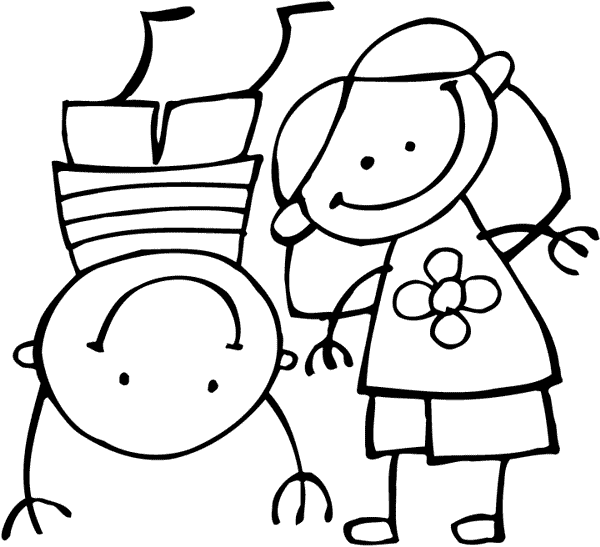 Mededeling van de ouderraad en directie Sint-NiklaasschoolBeste oudersNaar aanleiding van 'dag van de leerkracht' organiseert de ouderraad een ontbijt voor het leraren- en medewerkersteam van de Sint-Niklaasschool.Dit ontbijt vindt plaats op woensdag 30 september van 8u tot 9u15.Die ochtend zullen uw kinderen opgevangen worden door enkele leden van de ouderraad en/of andere helpende ouders.  Deze mensen zijn herkenbaar aan hun fluohesje.Uiteraard blijft het de bedoeling dat de kinderen tijdig op school aanwezig zijn.Met vriendelijke groetenAnn Jespers, directeurTineke Dedecker, voorzitter ouderraad_____________________________________________________________________Sint-Niklaasschool    -   VZW De Ranken      - Dorpstraat 10, 2811 Leestdirecteur@sintniklaasschool.be				015/27.78.96www.sintniklaasschool.be